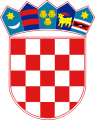 REPUBLIKA HRVATSKALIČKO-SENJSKA ŽUPANIJAGRAD GOSPIĆGRADONAČELNIK KLASA: 372-04/24-01/1URBROJ: 2125-1-02-24-02Gospić, 23. veljače 2024.	Na temelju članka 5.st.1.Odluke o dodjeli gradskih prostora na korištenje udrugama („Službeni vjesnik Grada Gospića“ br. 10/18 i 2/19) i Zaključka o raspisivanju Javnog natječaja za dodjelu gradskih prostora na korištenje udrugama (KLASA: 372-04/24-01/1, URBROJ: 2125-1-02-24-01 od 20. veljače  2024.g.), gradonačelnik Grada Gospića objavljuje:J A V N I   N A T J E Č A Jza dodjelu gradskih prostora na korištenje udrugamaRaspisuje se Javni natječaj za dodjelu gradskih prostora na korištenje udrugama, prikupljanjem pisanih prijava u zatvorenim omotnicama, prema tabelarnom prikazu kako slijedi: Pravo podnošenja pisane prijave  imaju udruge i druge organizacije civilnoga društva (u daljnjem tekstu: udruge).Uvjeti javnog natječaja su:udruga mora biti upisana u Registar udruga Republike Hrvatske ili u drugi odgovarajući registar i imati registrirano sjedište u Gradu Gospiću najmanje jednu godinu prije dana objave javnog natječaja; udruga mora biti upisana u Registar neprofitnih organizacija;svojim se statutom opredijelila za obavljanje djelatnosti i aktivnosti kojima promiče uvjerenja i ciljeve koji nisu u suprotnosti s Ustavom i Zakonom;provodi programe i projekte od interesa za Grad Gospić; osobe ovlaštene za zastupanje udruge moraju biti u mandatu;statut udruge mora biti usklađen sa Zakonom o udrugama odnosno treba biti pravodobno predan zahtjev za upis promjene statuta nadležnom uredu državne uprave;udruga mora uredno plaćati doprinose i poreze te druga davanja prema državnom proračunu, proračunu Grada Gospića kao i da uredno podmiruju sve obveze prema trgovačkim društvima Komunalac Gospić d.o.o. i Usluga d.o.o. za vodoopskrbu i odvodnju;udruga mora imati organizacijske kapacitete i ljudske resurse za provedbu aktivnosti;mora voditi transparentno financijsko poslovanje, sukladno propisima o računovodstvu neprofitnih organizacija; da se protiv udruge, odnosno osobe ovlaštene za zastupanje udruge ne vodi kazneni postupak i da nije pravomoćno osuđena za prekršaj ili kazneno djelo iz članka 48. Uredbe o kriterijima, mjerilima i postupcima financiranja i ugovaranja programa i projekata od interesa za opće dobro koje provode udruge („Narodne Novine“ br. 26/15 i 37/21) (u daljnjem tekstu: Uredba); aktivnosti se moraju provoditi na području Grada Gospića; prijava na natječaj mora sadržavati sve podatke, dokumentaciju i popunjene obrasce određene natječajnom dokumentacijom i ovom Odlukom; udruga mora uredno ispunjavati obveze iz svih prethodno sklopljenih ugovora o financiranju iz proračuna Grada Gospića i drugih javnih izvora.Prijava na natječaj mora sadržavati:uvjerenje nadležnog suda, ne starije od šest (6) mjeseci od dana objave natječaja, da se protiv osobe ovlaštene za zastupanje udruge ne vodi prekršajni, odnosno kazneni postupak u skladu s odredbama Uredbe;  potvrdu Porezne uprave o stanju duga po osnovi javnih davanja o kojima službenu evidenciju vodi Porezna uprava, u izvorniku, ne starija od 30 dana od objave javnog natječaja; presliku Ugovora o radu na neodređeno ili određeno vrijeme za zaposlenu osobu (ako je primjenjivo);popis članova udruge; dokaz o uredno predanom izvješću o volontiranju u prethodnoj godini (predaje se nadležnom ministarstvu), ukoliko je izvješće podneseno; obrazac izjave o postojanju partnerskog odnosa (ako je primjenjivo); potpisanu i ovjerenu Izjavu o financiranim projektima organizacije iz javnih izvora za 2023. godinu; druge dokaze i dokumentaciju koju udruga navodi u svojoj prijavi .Prijava se podnosi isključivo na Obrascu prijave na javni natječaj koji je sastavni dio natječajne dokumentacije. Obrazac prijave sadrži osnovne podatke o prijavitelju s opisom dosadašnjeg rada i djelovanja te planom aktivnosti u predstojećem razdoblju, podatke o prostoru iz natječaja za koji se podnositelj prijave natječe i sadrži popis dokumenata koji moraju biti priloženi uz prijavu.Za korištenje jednog gradskog prostora može se prijaviti više udruga koje ga planiraju koristiti zajednički. Prijavu podnosi samo jedna od udruga koja smatra da na javnom natječaju može ostvariti najveći broj bodova sukladno kriterijima i mjerilima iz točke 9. ovog natječaja. Partnerski odnos mora postojati duže od jedne godine prije raspisivanja natječaja. Namjera korištenja prostora u suradnji/partnerstvu sa ostalim udrugama potvrđuje se izjavom koja se prilaže uz prijavu za dodjelu gradskog prostora, potpisanom od ovlaštenih osoba udruge prijavitelja i svih suradničkih /partnerskih udruga, ovjerenih kod javnog bilježnika. Pisane prijave na ovaj natječaj podnose se u zatvorenoj omotnici s naznakom: “NE OTVARAJ - JAVNI NATJEČAJ ZA DODJELU GRADSKOG PROSTORA UDRUGAMA“ preporučeno poštom ili neposredno u pisarnici zgrade gradske uprave Grada Gospića, Budačka 55,  53000 Gospić.Obrasci koji su sastavni dio natječajne dokumentacije mogu se preuzeti sa stranice Grada Gospića www.gospic.hr., te se popunjavaju na računalu prema uputi navedenoj u natječajnoj dokumentaciji.   Prijava u papirnatom obliku sadržava obvezne obrasce vlastoručno potpisane od strane osobe ovlaštene za zastupanje, te ovjerene službenim pečatom udruge.     Rok za podnošenje pisanih prijava je 25. ožujka 2024. godine.Udruge kod kojih su prijave podnesene izvan natječajnog roka ili su nepotpune, kao i one koje ne ispunjavaju uvjete iz točke 9. ovog natječaja, neće biti uvrštene na Prijedlog liste prvenstva za dodjelu gradskog prostora na korištenje udrugama. Gradonačelnik može, na obrazloženi prijedlog Povjerenstva, ne prihvatiti niti jednu prijavu podnesenu na natječaj za gradski prostor.Kriteriji i mjerila za bodovanje pristiglih prijava na natječaj za određeni prostor radi provođenja programa i projekata od interesa za opće dobro, u okviru oglašene namjene - područja aktivnosti, su:      Godine aktivnog djelovanja do 3. godine aktivnog djelovanja………………………………………………...... .1 bod od 3. godine i 1. dana do 6. godine aktivnog djelovanja............................................2 boda od 6. godine i 1. dana aktivnog djelovanja pa nadalje............................................... 3 boda       Broj zaposlenika do 2 ……………………………..……………………………………………….......1 bod od 3 do 6 .……………………………………………………………………………3 boda 7 i više………………………………………………………………......................... 5 bodova      Broj članova i volonterado 20 ……………………………..……………………………………………………1 bodod 21 do 50 ……………………………………………………………………………2 boda  51 i više …………………………………………………………………….................3 boda       Ostvaruje financijske potpore za projekte/programe iz EU fondova ……………………………..………………………………………..6 bodova iz državnog proračuna………………………………………………………………5 bodova iz proračuna Grada Gospića....................................................................................... 4 boda iz poslovnog sektora....................................................................................................3 bodaiz proračuna Ličko-senjske županije........................................................................... 2 boda od drugog inozemnog javnog ili privatnog donatora...................................................1 bod        Ostvarena priznanja, nagrade, potpore i sl. međunarodna ……………………………..……………………………..................10 bodova  državna........................................................................................................................8 bodova  Grada Gospića.............................................................................................................6 bodova  strukovna......................................................................................................................2 boda      Projektne aktivnosti od interesa za opće dobro provedene u posljednjih 12. mjeseci na         području Grada Gospića do 3 održana javna događanja u vlastitoj organizaciji (okrugla stola, javne tribine, radionice, natjecanja, sajmovi, festivali i sl.)..................................................................................2 bodaviše od 3 održana javna događanja u vlastitoj organizaciji (okrugla stola, javne tribine, radionice, natjecanja, sajmovi, festivali i sl.)..................................……........................................4 boda        Broj partnerskih organizacija civilnog društva s kojima se planira zajednički koristiti        dodijeljeni prostor1 ……………………….………….…..………………………….…………...............3 boda2……………………………………………………………………………….............5 bodova za svaku partnersku organizaciju iznad dvije dodatno………………………..............1 bod Na temelju zbroja bodova za svakog prijavitelja Povjerenstvo utvrđuje Prijedlog liste prvenstva za dodjelu gradskog prostora na korištenje udrugama koja se objavljuje na internetskoj stranici Grada Gospića i oglasnim pločama gradske uprave.Na Prijedlog liste prvenstva za dodjelu pojedinog gradskog prostora prijavitelji mogu uložiti prigovor Povjerenstvu za prigovore, putem Gradskog upravnog odjela za komunalnu djelatnost, stanovanje, graditeljstvo i zaštitu okoliša, zbog redoslijeda na listi reda prvenstva ili zbog neuvrštavanja na listu reda prvenstva u roku 8 dana od dana objavljivanja Prijedloga liste prvenstva. Prigovor se šalje preporučenom pošiljkom ili podnosi neposredno u pisarnici zgrade gradske uprave Grada Gospića, Budačka 55, Gospić. Odluka Povjerenstva za prigovore je konačna. Konačnu listu prvenstva za dodjelu gradskog prostora na korištenje udrugama, na prijedlog Povjerenstva, utvrđuje gradonačelnik. Na temelju Konačne liste Povjerenstvo predlaže gradonačelniku donošenje Odluke o dodjeli prostora na korištenje koja mora biti obrazložena i javno objavljena na internetskoj stranici Grada Gospića.Na temelju Odluke gradonačelnika sklapa se ugovor o korištenju gradskog prostora (u nastavku: ugovor). Ako prijavitelj koji je ostvario najviše bodova za gradski prostor ne pristupi sklapanju ugovora, Povjerenstvo predlaže gradonačelniku sljedećeg prijavitelja s Konačne liste prvenstva za taj prostor. Ugovor se sklapa na 3 (tri) godine,  kao javnobilježnički akt. Troškove solemnizacije snosi korisnik.Gradski prostor se predaje korisniku u stanju utvrđenom ugovorom i Zapisnikom o primopredaji koji je sastavni dio Ugovora. Korisnik ne ostvaruje pravo na povrat sredstava uloženih u uređenje prostora dodijeljenog na korištenje.Korisnik gradskog prostora plaća naknadu za korištenje prostora u iznosu navedenom u tabelarnom prikazu iz stavku 1.ovog natječaja.        Pored naknade za korištenje prostora, korisnik je dužan plaćati sve druge troškove u svezi s        korištenjem prostora (komunalnu naknadu, troškove električne energije, kao i svaki drugi trošak        koji se odnosi na dotični  prostor).Datum pregleda prostora, kao i dobivanje informacija o istom, omogućeno je u Gradskom upravnom odjelu za komunalne djelatnosti i zaštitu okoliša, u uredovno radno vrijeme, telefonom na broj 053/658-801 ili putem e-mail-a: katarina@gospic.hr                                                                                GRADONAČELNIK GRADA GOSPIĆA                                                                                                    Karlo StarčevićRbr.Adresa prostoraNeto površina u m2 Područje djelovanja udrugeMjesečna naknada Stanje prostora1.Smiljan 1, Smiljan, Gospić, I kat(k.č. br.574 k.o. Smiljan)80,00Sport 10,40  euru funkciji2.Gospić, Ulica Dr. A. Starčevića 20,I kat, ured br. 9(k.č. br. 2840 k.o. Gospić)9,16Branitelji i stradalnici2,47 euru funkciji3.Gospić, Ulica Dr. A. Starčevića 20,I kat, ured br. 8(k.č. br. 2840 k.o. Gospić)9,00Zaštita zdravlja2,43 euru funkciji4.Gospić, Ulica Dr. A. Starčevića 20,I kat, ured br. 7(k.č. br. 2840 k.o. Gospić)9,00Zaštita zdravlja2,43 euru funkciji5.Gospić, Ulica Dr. A. Starčevića 20,I kat, ured br. 6(k.č. br. 2840 k.o. Gospić)9,00Sport2,43 euru funkciji6.Gospić, Ulica Dr. A. Starčevića 20,I kat, ured br. 3(k.č. br. 2840 k.o. Gospić)17,65Branitelji i stradalnici4,77 euru funkciji7.Gospić, Ulica Dr. A. Starčevića 20,I kat, ured br. 2(k.č. br. 2840 k.o. Gospić)37,00Sport   9,99 euru funkciji